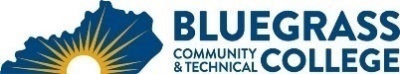 Program Coordinator: Aaron N. Harlow	E-mail: aaron.harlow@kctcs.edu		Phone: 859-246-6774Program Website: https://bluegrass.kctcs.edu/education-training/program-finder/automotive-technology.aspx Student Name:		Student ID: Students must meet college readiness benchmarks as identified by the Council on Postsecondary Education or remedy the identified skill deficiencies. Graduation Requirements:Advisor Name	__________________________________	Advisor Contact	________________________________First SemesterCreditHoursTermGradePrerequisitesNotesADX 120   Basic Automotive Electricity3Coreq: ADX 121ADX 121   Basic Automotive Electricity Lab2Coreq: ADX 120ADX 260   Electrical Systems3Coreq: ADX 261ADX 261   Electrical Systems Lab2Coreq: ADX 260Total Semester Credit Hours10Total Certificate Credit Hours1025% or more of Total Certificate Credit Hours must be earned at BCTCGrade of C or higher in each course required for the certificateAdditional InformationEnrollment in any course in the Automotive Technology program is limited.  Interested students must contact the Automotive Technology Program Coordinator.  Students cannot enroll in any ADX or AUT course without the permission of the Automotive Technology Program Coordinator. ADX 120, ADX 121, ADX 260 and ADX 261 are offered in the Fall semester only.